ПРОМЕЖУТОЧНЫЙ ОТЧЕТ Фонду Президентских грантов ПО ПРОЕКТУ «ВАКЦИНА ОТ ДЕПРЕССИЙ»Март-апрель 2020Заключен договор о сотрудничестве с Ульяновским колледжем культуры и искусства по организации и проведению конкурса эскизов адаптивной, инклюзивной одежды для людей с инвалидностью совместно составлено положение о конкурсе, сроках проведения, оговорен план проведения финала конкурса.Состоялась встреча участниц театра моды «Властелины колес» по обсуждению   положения конкурса эскизов ,знакомство с проектом, обсуждение деталей.Оказывается бесплатная он-лайн психологическая помощь сообществу «Властелины колес» и всем желающим города УльяновскаСостоялись сьемки на ГТРК «Репортер», репортаж о проекте, выигранном гранте Фонда Президентских грантов.Закуплены ткани для коллекции «Русское поле» , разработаны эскизы, договора с портнихами-надомницами.Возможны переносы сроки презентаций и поездок по муниципальным образованиям на осень-сентябрь, октябрь 2020г ввиду самоиоляции и короновируса.Директор АНО «Агентство социально-культурных проектов» Казакова  М.Л.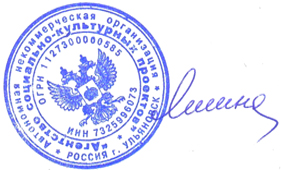 